附件1报名通道一、报名网站太仓市人民政府门户网站：www.taicang.gov.cn太仓党建网：www.tczzb.gov.cn太仓市公共人力资源市场：www.tcrc.com.cn二、微信小程序二维码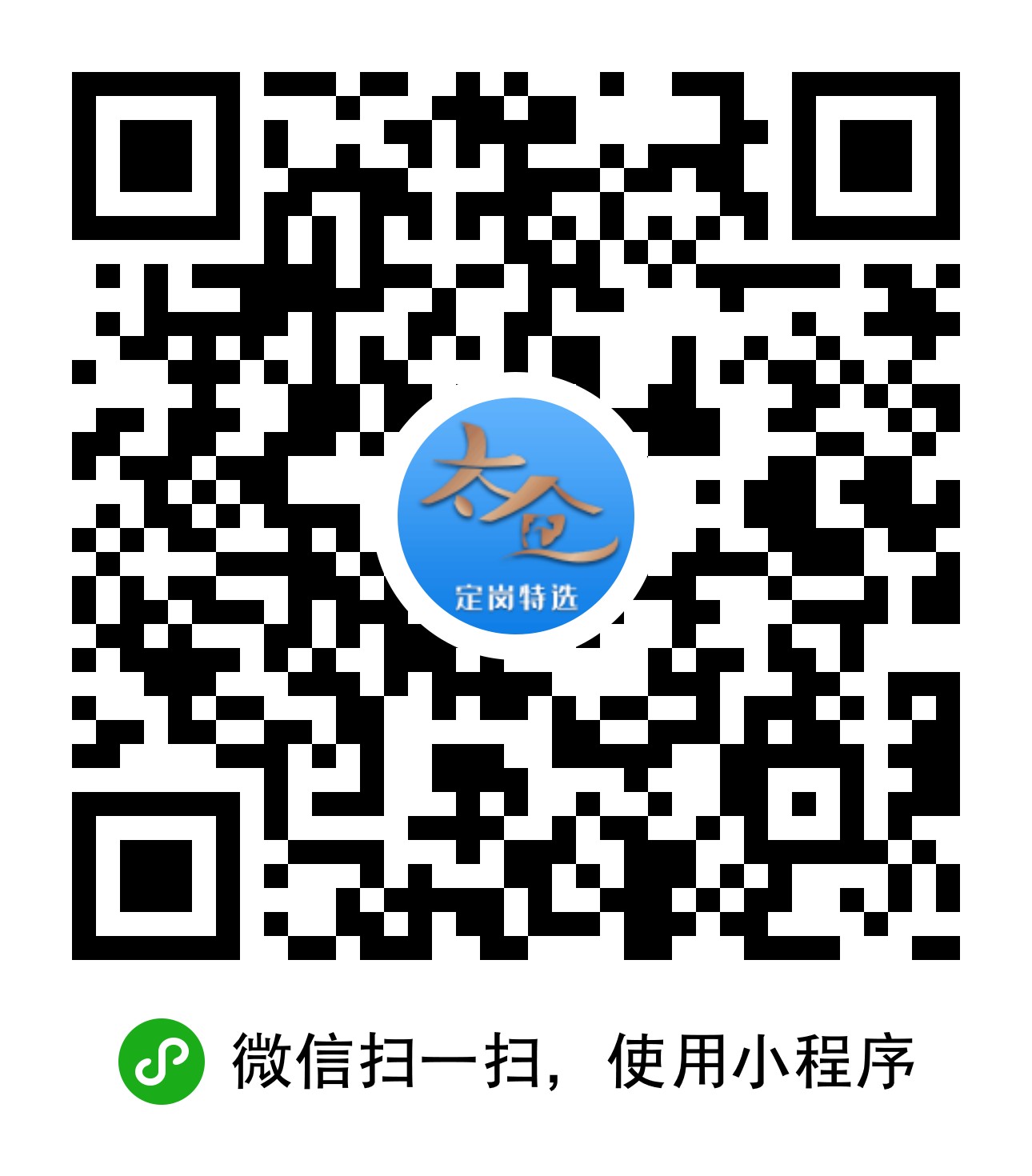 